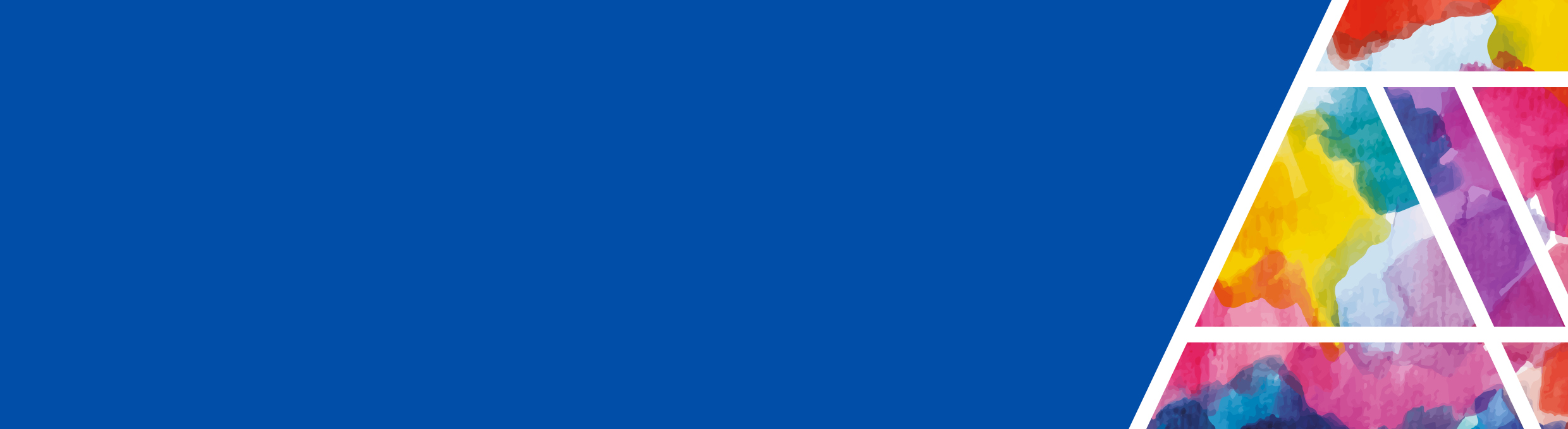 What to submit:Access Request Form (ARF) completed and signed by consumerLetter from treating doctor/psychiatristLetter from case manager/key clinician describing functional impairmentOther relevant reports (including Occupational Therapy, neuropsychiatry, Carer Allowance, or Disability Support Pension reports) Financial Administration and Guardianship ordersHONOS, LSP, WHODAS (17 years and over) or PEDI-CAT (16 years and under)Consider the following:Does the information provided address all of the access criteria? Is the evidence provided by someone who is appropriately qualified to comment? Is the evidence recent (<6 months)? If not, have you justified using older evidence i.e. that it accurately reflects current circumstances.Are there any gaps in the information that would raise questions? Or are you assuming that the assessor will know something that is not specified?Are there any inconsistencies in the information provided that requires further explanation?Have you provided information about current supports both informal and formal that the person is accessing (e.g. a timetable of the week/month)? Does functional capacity evidenceaccurately reflect what the consumer’s life would look like if support was not there. show that the consumer has difficulty in the domain(s) on a daily basis (rather than only when very unwell). Email to:	National Access Team (NAT)  NAT@ndis.gov.auSubject:   	<Consumer Name, NDIS Ref Number> ARFProviding ARF evidence:Clinician checklist